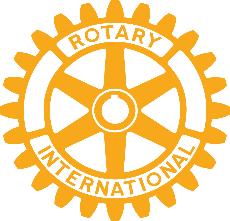 Board Meeting of the Rotary Club of Western Forsyt March 19, 2024Attendees:Richard Harrington, Andrea Misel, Anant Venkataraman, Damian Birkel, Karen Cox, Tim Johnson, Frank Crowell, Richard Eudy, Scott Ertl, Warren Garner and Stephanie Dean.President Richard Harrington facilitated the board meeting and reviewed:Plans for the Fourth Quarter of 2023-2024 Rotary Year  Accomplishments First through Fourth Quarters of 2023-2024.Plans for Fourth Quarter Upcoming Events Additional Area’s of Support listed below.Treasurer Anant Venkataraman reported that we have a balance of $22,074.59. He is projecting income of $1500 for our Easter Eggstravaganza and expenses of $2000. We also have budgeted $2000 for the scholarship for the Winston Salem Preparatory Academy and $1000 for a Global Grant. In addition, our Rotary Chapter is very healthy and will move up from Gold to Platinum Level and currently has 540+ points. Currently, the Western Forsyth Rotary Club ranks #3 in the District out of 48 clubs. In addition, both our Triple Crown along with our Paul Harris Polio Foundation status will be maintained.The Board approved the Community Services recommendation to award donations of $1,000.00 each to Kolkata (Calcutta) Mercy, National Sports Media Association and One Love Strong Foundation.Richard highlighted our accomplishments during the past six months which have included:Fundraisers and GrantsRichard Petty Rost - $$14,901.00 Net.BBQ's got sales - $2159.21Eggstravaganza (projected) - $800.00Hope Grant -$715.00. Happy/Bucks -$ 109.00 We then discussed the 21 Non-Profits that Rotary will continue to support as detailed on attached document.Activities and Accomplishments were also reviewed and included:Socials – Lake Norman, Family Fun Day, and Holiday Party.Attended. High Point Rotary Thanksgiving Luncheon.Hold thirty-four programs arranged by fifteen different members.Established networking committee.Member profile meeting segment.Membership Satisfaction Survey.Four micro projects.Identified 2024-25. The President-elect 2025-26 and 2025-2026 President's nominee.Established alternate site meeting once per month.Lewisville Firefighter of the Year Award.Heart of Rotary networking social event.Speed networking event.Eggstravaganza March 23rd, 2024.Increase membership totals while maintaining high retention and adding diversity.MembershipIncreased club membership by five new members, which offset loss of four for net gain of plus one. There are currently thirty-three members.:Increased diversity.Committee ReportsBecause of time restrictions very brief updates were given.Club Fellowship – Dawn VanOrden. We will experiment with Bowling for our next night meeting.Community Service Projects -Mike Bailey Everything is on track as planned.Fundraising –The Board approved $220 for Mike Swain to buy ties for the kids at Southfork to learn how to tie a tie.Andrea reported on our major fundraiser this year. The Monte Carlo Casino Night will be on Tuesday September 9th from 7 to 10pm at the Ramcat.Membership – Mike Swain reinforced the need to reach out to new people who cannot attend noon meetings but can attend evening meetings. Damian agreed to check the costs of joining both the Lewisville/Clemmons Chamber and Winston-Salem along with costs for the Business After Hours Events.Networking – Karen Cox shared that ta Love Feast is being planned for 10/8/24 at Unity Moravian ChurchProgram – Richard Harrington shared that nine different people have organized twenty-two different programs so far this year.The meeting was then adjourned.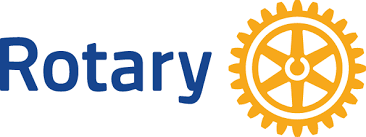 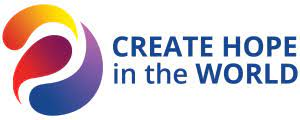 RWF Club Assembly March 19, 2024Plans for Fourth Quarter of 2023-24 Rotary YearGoals:Engage all members in the club experienceServe our communityPromote the social aspect of RotaryGrow our membershipPromote business networkingSupport the Rotary Foundation Envision a Polio-free worldLive the Four-Way testPromote Hope in our Community and the WorldCommittees:Club Fellowship		Dawn Vanorden - Chair					Ron Uren	Community Services	Mike Baley - Chair					Edward Allen					Don Baker					Kanika Brown	Eggstravaganza Event	Stephanie Williams Dean - Chair					Bob Curlee					Scott Ertl	Fundraising 			Mike Swain - Chair					Gene Blackwelder					Anant Venkataraman					Richard Harrington					Stephanie Williams Dean					James Holder	Membership			Mike Swain - Chair					S.D. Patterson					Jack Shogan			Scott ErtlNetworking			Karen Cox - Co-Chair					Ronda Cooper - Co-ChairPublic Image			Tim Johnson - Chair	Rotary Foundation		Ben Sessions - Chair					Andrea Misel	Youth Services		Art Blackwood - Chair					Mike Swain					Dave Kasper	Program			Richard Harrington - Chair					Frank Crowell					Gene Blackwelder					Dave GorenAccomplishments For First Through Third Quarter of 2023-24 Fundraisers & Grants:RICHARD PETTY ROAST - $14,901.00 netBBQ Butts Sale - $2,159.21District Grant - $1,900.00Eggstravaganza (projected) - $800.00Hope Grant - $715.00Happy/Sad Bucks - $109.00Continued to support:Paul Harris FoundationGuests mealsDistrict Membership Summit, Foundation Banquet, District Grant Training. PETSRotary Polio Fund - Polio PromiseLewisville Elementary LibrarySouthfork & Lewisville Elementary Food PantriesWS Prep SOM awards	Areas of Support:Rotary Polio Fund - $ 1,800.00Monthly spare change collection for CART (Coins for Alzheimer’s Research Trust) - $1,142.85Foster Homes Project Birthday - $500.00Neighborhood Hands Thanksgiving Meal - $1,500.00Neighborhood Hands Christmas Festival - gifts from membersMaui wildfire contribution - $255.58Professional in Transition - $1,500.00LVL & South Fork Food Pantries - $2,300.00Global Grant (TBD) - $1,000.00Hope Grant Forsyth Mental Health - $505.00Hope Grant Lewisville Family Counseling - $ 415.00Clemmons Presbyterian Church - $100.00WS Prep scholarship - $ 2,000.00Buoy App - $ 1,000.00House of Prayer - $ 1,500.00Proposed pending final approval:Calcutta Mercy - $ 1,000.00National Sports Media Assoc. - $ 1,000.00One Love Strong Foundation - $1,000.00	Activities & Accomplishments:Socials - Lake Norman Family Fun Day & Holiday PartyAttended High Point Rotary Thanksgiving LuncheonHeld 34 programs arranged by 15 different membersIncrease communications with members through weekly updatesEstablished Networking CommitteeMember profile meeting segmentMembership Satisfaction SurveyHeld three (4) microprojects (Veteran letters, Firefighter letters, “My Favorite Veteran” discussions & Valentines to Meals on Wheels recipientsIdentified 2024-25 President elect and 2025-26 President NomineeNominated member for District Governor (Anant)Established alternate site evening meeting once per monthLewisville Firefighter of the Year AwardHeart of Rotary Networking Social EventSpeed Networking EventEggstravaganza - March 23, 2024	Membership:Increased club membership by +5 new members, which offset a loss of 4 members for a net gain of +1 (currently at 33 members)Increased membership diversity by at least two (1 female & 1 under 40)Plans for Fourth Quarter (April-June)Increase membership to 37 (+4)Proposed pending final approval:Calcutta Mercy - $ 1,000.00National Sports Media Assoc. - $ 1,000.00One Love Strong Foundation - $1,000.00Global Grant support ($1,000)Establish in-meeting business networking Continue to evaluate alternative meeting times & locationsConduct more microprojectsMaintain 90% retainage rateAdopt service only membership classificationIncrease membership diversityWS Prep ScholarshipConduct two New Member Orientation Programs with AG presentAssigns each new member to a committeeSend 2 new members to RLI Part 1Maintain Triple Crown Club statusRecruit 2 new Bequest Society membersPresident-Elect and President Nominee to attend PETSConduct two additional club assembliesDevelop a strategic plan for clubPresident & President-Elect to attend other club meetingsSix members to attend District ConferenceTen members to attend Spring District Family of Rotary eventMonetary or in-kind donation to District ConferenceConduct two meetings concentrated on fellowship (no speaker)Complete District Grant project (food pantries)New members to conduct member profile/minuteBowling Night social - March 19, 2024Achieve Platinum Club Status AwardUpcoming Event Dates - Mark Your CalendarMarch 23, 2024 	EggstravaganzaApril 25, 2024 	District 7690 Conference in New BernJune 1 2025		District Family of Rotary Picnic at Triad Park in CoADDITIONAL BOARD MEETING NOTES:March 19, 2024 Rotary of Western Forsyth BoardNotes By President Richard Harrington:The 3rd Quarter meeting of the Board of Directors of the Rotary Club ofWestern Forsyth was held at 11:00 am on March 19th, 2024Attendees: Richard Harrington, Frank Crowell, Tim Johnson, AnantVenkataraman, Andrea Misel, Karen Cox, Warre Garner, Scott Ertl, RichardEudy, Damen Birkel and Mike Baley.● Anant presented the treasurer’s report (see attached), which wasapproved unanimously by the Board.● Our financials have resulted in having an additional $ 3,000.00available for community contributions. The Community ServicesCommittee recommended that $1,000 awards be made each toCalcutta Mercy, National Sports Media Assoc. and One Love StrongFoundation. This motion was passed unanimously.● Scott gave an update on our 2024 Casino Night Fundraiser, which willbe held from 7:00 - 10:00 pm on September 10. Details on venue andactivities are still being worked out.● Richard presented a summary of club goals and activities for the1st-3rd quarters of the 2023-24 Rotary year. This included club goals,committees, accomplishments, plans for the 4th quarter andupcoming events. A copy is attached.● Anant presented an overview of our District Achievement Awards andannounced that our club would achieve Platinum Club Status for thefirst time in the history of the club. What an amazing andwell-deserved accomplishment!● Committee reports were presented by those committee chairspresent including Mike Baley (Community Services), Stephanie Dean(Eggstravaganza), Mike Swain (Membership & Youth), Karen Cox(Networking) and Richard Harrington (Programs). Gene Blackwelder(Rotary Foundation) also submitted a written report in absentia, whichis attached.● The meeting was adjourned at 11:55 am.